MODEL: AHDMX-2020ARKW/AHDMX-2020ARKW (W)
Kamera AHD 2.0 – 2 MpixZdjęcia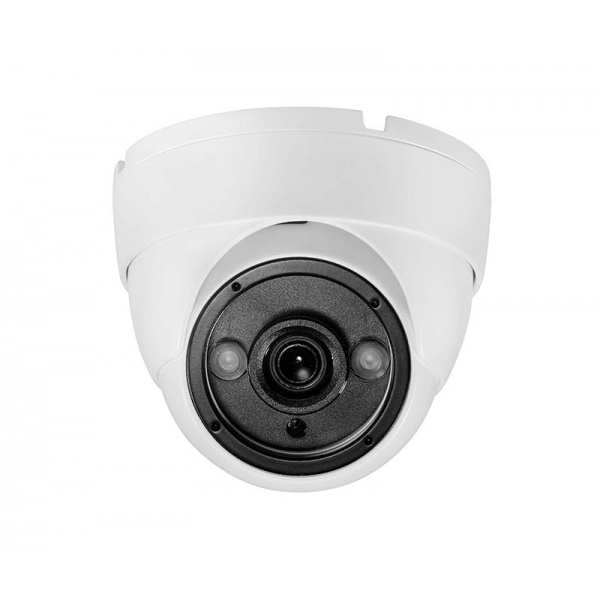 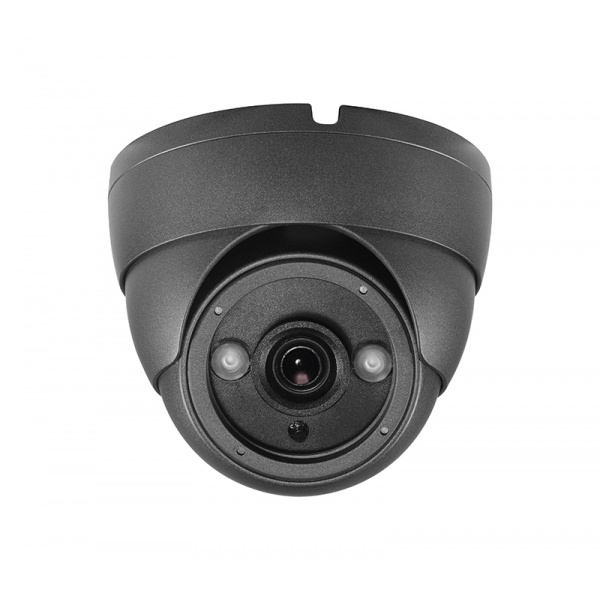 Cechy
Specyfikacja technicznaNazwaAHDMX-2020ARKWPrzetwornik1/2,8" Sony EXMOR IMX323Format wideoPAL/NTSCRozdzielczość1920x1080 / 1000TVL – 960HElektroniczna migawka1/50[S]~1/100000[S]Tryb ekspozycjiElektronicznyFunkcja kompensacji światła tylnego BLCAutomatycznaKorekcja Gamma0.45SynchronizacjaWewnętrznaObiektywMegapikselowy 3.6 [mm], F1.4Dzień / NocAutomatyczny (ICR)Wyjście wideo1.0Vp-p/75ΩKontrola pracy oświetlaczaCzujnik w oświetlaczuDystans oświetlacza20[m]Temperatura pracy-20 [℃]~50 [℃]ZasilanieDC12V±10%